2018 Boise State Swimming Start & Turn Camp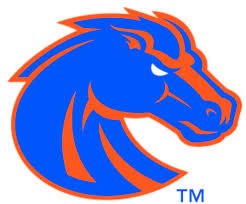 Where and When: Friday, June 8th: 1:00 -4:00 PMSaturday, June 9th 9 AM-3 PM Full DayBoise State University Kinesiology Annex Pool- Home of the BSU Swim and Dive Team.This camp is designed to help swimmers specifically focus on the aspects of the swimming start and turns.The camp will be lead by head Jeremy Kipp who over the last 16 years has worked with some of the premier sprinters in the World.  Kipp has worked with swimmers like Vlad Morozov, Santo Condorelli, Kasey Carlson and Jessica Hardy among others.  Come to camp and learn some of the techniques used to get off the blocks faster and get through your turns with true speedDaily ScheduleFriday 1-2:30  	Start Work- Coach Kipp will lead the camp through a progressive set of starts drills.2:30-3:15: 	Video and Concepts of starting classroom session3:15-4:00	Finish the start work and introduce turns.Saturday9:00-12:00:  	All Turns for 3 hours12:00-12:45	Lunch break and downtime with BSU Swimmers.  Swimmers should pack a lunch, or bring money and we will have a chaperone go with the athletes to the BSU Union center for lunch.Cost:$ 130 Dollars for this camp.  Boise State Swimming Camps and Clinics are open to any and all entrants (limited only by number, age, and grade level) Medical and Insurance: All campers must have their own medical insurance to attend camp. A photocopy (front and back) of campers’ valid and current insurance card is required and should be submitted online or brought to the camp. Certified athletic trainers are in attendance and available during camp. Campers will not be allowed to participate if current insurance copy is not on file.   	Our Coaches:	Jeremy Kipp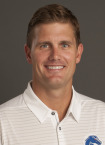 BOISE STATE TENUREJeremy Kipp enters his third season as Boise State women’s swimming and diving head coach in 2017-18. He was named the second head coach in program history in August 2015 after spending eight years on the men’s and women’s swimming and diving coaching staffs at USC.Kipp inherited a Bronco program that had captured four conference championships in its first nine seasons of existence including the Mountain West title twice in 2012 and 2014, while finishing second at the 2015 conference championship meet. Under Kipp’s leadership the Broncos have continued to compete at the highest level and have built upon that success by claiming the 2017 MW championship in only his second season at the helm of the program.BOISE STATE ACCOMPLISHMENTSSince arriving at Boise State Kipp has been named Mountain West Coach of the Year twice (2016 and 2017). His team has won one MW title (2017) and placed second once (2016). His student-athletes have earned 92 all-conference honors, won nine individual and nine relay titles at the MW Championships, advanced nine swimmers and one diver to the NCAA National Championships (four swimmers as individuals and nine on relays). Academically his teams have earned two CSCAA Scholar All-America Team honors and a NCAA Public Recognition Award for multiple top-10 APR scores in the sport of swimming & diving, including a perfect 1,000 for 2015-16. Individually, his student-athletes have accumulated two CoSIDA Academic All-America honors, three CoSIDA Academic All-District, nine CSCAA Scholar All-Americans, 10 CSCAA Honorable-Mention Scholar All-Americans, two Boise State Top-10 Scholars (2017), 46 Academic All-Mountain West honors and 35 Mountain West Scholar Athlete awards for maintaining a 3.5 cumulative GPA or better.2016-17 REVIEWFor the second-straight year, Kipp was named Mountain West Swimming Coach of the Year. In 2016-17, Kipp continued to elevate the Bronco program, leading the team to its third Mountain West title and having three individual swimmers, a diver and all five Bronco relays qualify for the NCAA Championships.At the NCAA Championships, the Broncos finished tied for 36th, the program’s highest national finish, with 10 points. Boise State’s 200 free relay, consisting of seniors Brittany Aoyama and Katelyn Martin and sophomores Ally Kleinsorgen and Abbey Sorensen, finished 12th overall to earn All-America honorable mention, just the third time a Bronco swimmer or relay had ever scored and earned All-America status at the national meet.The Broncos became just the second team in Mountain West history to sweep all five relay titles at the conference championship meet. Overall, the Broncos earned 49 All-Mountain West honors and matched the program record at a conference championship meet by capturing 10 event titles: all five relays in addition to the 100 back (Kleinsorgen), 100 fly (Aoyama), 50 free (Martin), 100 free (Aoyama) and 200 free (Emma Chard). Additionally, the Broncos set or matched nine program event records during the season.2015-16 REVIEWKipp made an immediate impact with the Broncos in his first campaign, guiding the Broncos to a second-place finish at the 2016 Mountain West Championships and being named Mountain West Swimming Coach of the Year. The Broncos won four of five relay events and four individual titles at the meet and set eight school event records.Senior Sam Wicks captured five event titles and was named Mountain West Swimmer of the Year at the meet. Overall, Boise State swimmers and divers took home a combined 43 All-Mountain West honors from the meet. Bronco swimmers also qualified for seven events at the 2016 NCAA Championships in Atlanta.PRIOR TO BOISE STATEKipp, with more than 16 years of collegiate coaching experience, came to Boise State from the University of Southern California, where he spent eight seasons on the staff of both the men’s and women’s programs. At USC Kipp worked primarily with the Trojan sprinters while directing the recruiting efforts for the men’s team and assisting with recruiting on the women’s side.Over his eight seasons at USC, Kipp helped guide the Trojan women to seven-straight top-nine finishes (2009-15) following a 16th-place result in his initial campaign (2008). USC is also currently one of just four schools to post six-straight top-eight finishes, peaking with consecutive third-place efforts in 2011 and 2012.Trojan women’s swimmers earned 12 national championships as well as 52 individual and 20 relay All-America honors over Kipp’s tenure. Chief among Kipp’s sprinters to shine on the national stage were Kasey Carlson, who over her four-year career (2011-14) garnered 17 All-America honors (seven individual, 10 relay), while the 200, 400 and 800 free relays combined for 10 All-America (top-eight) finishes.On the men’s side, the Trojans have posted five-straight top-10 finishes, most recently taking fourth at the 2015 NCAA Championships. Among the numerous All-Americans for USC, Kipp’s top sprinter, Vladimir Morozov, captured NCAA titles in the 50 and 100 frees, and the 400 free relay in 2013 while racking up 15 All-America honors.Prior to his arrival at Troy, Kipp spent eight seasons on the men’s and women’s swimming staffs at UC Santa Barbara, where he handled the middle distance and stroke groups and produced numerous NCAA Championships qualifiers. More than 20 of his Gaucho swimmers went on to U.S. Nationals while one earned NCAA All-America honors.OTHER COACHING EXPERIENCEKipp has international coaching experience having spent time with the Polish National Team at the 2013 European Short Course Championships.He also spent two years with the Austrian National Team in 2010 and 2011 where he was the personal coach for Olympian and Austrian team member Markus Rogan at the 2011 Short Course European Championships where he won gold in the men’s 200 IM, as well as at the 2011 Short Course World Championships in Dubai, Arab Emirates, where he won bronze in the 200 IM and 200 backstroke.Kipp also served as the personal coach for Oussama Mellouli (Beijing Olympic gold medalist in the 1500m) of the Tunisian National Team at the Mediterranean Games in Pescara, Italy, where he won seven gold medals as he prepared for the 2009 World Championships in Rome, Italy. Kipp also spent two weeks on the isle of Sardinia prepping “Ous” for the 2009 World Championships where he won a bronze, silver and gold in the men’s 400m, 800m and 1500m, respectively.PERSONALKipp competed collegiately at Bloomsburg University in Pennsylvania from 1994-98 serving as team captain during the final two years. He graduated in 1999 with a Bachelor’s of Arts degree in English. Kipp later earned a Master’s of Science in Physical Education from Azusa Pacific University in 2003. Kipp and his wife Suzanne have been married for 10 years and have two sons Jonathan (7) and Patrick (5)MEGHAN HAWTHORNE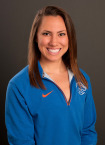 BOISE STATE TENURETwo-time NCAA All-American and All-Pac-12 swimmer Meghan Hawthorne begins her third season as an assistant swim coach on the Boise State staff in 2017-18.BOISE STATE ACCOMPLISHMENTSDuring Meghan’s first two years as the assistant swim coach the Broncos have won one MW title (2017) and placed second once (2016). In addition, the Broncos have earned 92 all-conference honors, won nine individual and nine relay titles at the MW Championships, advanced nine swimmers and one diver to the NCAA National Championships (four swimmers as individuals and nine on relays). Academically the team has received two CSCAA Scholar All-America Team honors and a NCAA Public Recognition Award for multiple top-10 APR scores in the sport of swimming & diving, including a perfect 1,000 for 2015-16. Individually, the members of the swim team have accumulated two CoSIDA Academic All-America honors, three CoSIDA Academic All-District, nine CSCAA Scholar All-Americans, 10 CSCAA Honorable-Mention Scholar All-Americans, two Boise State Top-10 Scholars (2017), 46 Academic All-Mountain West honors and 35 Mountain West Scholar Athlete awards for maintaining a 3.5 cumulative GPA or better.2016-17 REVIEWDuring the 2016-17 season the team won its third Mountain West title and had three individual swimmers and all five Bronco relays qualify for the NCAA Championships.The Broncos finished tied for 36th at the NCAA National Championships, the program’s highest national finish, with 10 points. Boise State’s 200 free relay, consisting of seniors Brittany Aoyama and Katelyn Martin and sophomores Ally Kleinsorgen and Abbey Sorensen, finished 12th overall to earn All-America honorable mention, just the third time a Bronco swimmer or relay had ever scored and earned All-America status at the national meet.Boise State became just the second team in Mountain West history to sweep all five relay titles at the conference championship meet. Overall, the Broncos earned 49 All-Mountain West honors and matched the program record at a conference championship meet by capturing 10 event titles: all five relays in addition to the 100 back (Kleinsorgen), 100 fly (Aoyama), 50 free (Martin), 100 free (Aoyama) and 200 free (Emma Chard). Additionally, the Broncos set or matched nine program event records during the season.2015-16 REVIEWThe Broncos won four of five relay events and four individual titles on their way to a second-place finish at the 2016 Mountain West Championships where they also set eight school event records.Senior Sam Wicks captured five event titles and was named Mountain West Swimmer of the Year at the meet. Overall, Boise State swimmers and divers took home a combined 43 All-Mountain West honors from the meet. Bronco swimmers also qualified for seven events at the 2016 NCAA Championships in Atlanta.PREVIOUS COACHING EXPERIENCEHawthorne was a coach with Rattler Swim Club in San Fernando, Calif., from 2009-2015 and swam for the club from 2001-14. As a coach, she worked with young swimmers from ages 7-18 on technique work and endurance training. She also served as the assistant coach for the swim team at Viewpoint School in Calabasas.COLLEGIATE AND NATIONAL TEAM SWIM CAREERHawthorne was a two-time All-American over her four-year career at the University of Southern California (2011-14), earning the honors with top-eight national finishes in the 200 IM (2012-13). She was also a two-time All-America honorable mention in the 400 IM (2012-13). Hawthorne reached the finals seven times at the Pac-10, then Pac-12, Championships, during her career, topping out with fourth-place efforts in the 400 IM in 2012 and 2013. USC finished in the top six of the NCAA team standings in each of her four years in Troy, with consecutive third-place finishes from 2011-12.Hawthorne was a USA Swimming National Team member from 2012-14, and in 2012 she reached the final of the 400 IM at the U.S. Olympic Trials but finished sixth, just missing a spot in London. She would go on to earn a silver medal in the same event for the U.S. at the 2013 World University Games in Kazan, Russia.PERSONALHawthorne graduated from USC in 2014 with a Bachelor of Arts degree in human biology and a minor in occupational science. She is currently working on a Masters in educational leadership. Hawthorne’s high school recently honored her in February of 2017 by inducting her into the Chaminade College Preparatory (West Hills, Calif.) Hall of Fame.BOISE STATE TENURETwo-time NCAA All-American and All-Pac-12 swimmer Meghan Hawthorne begins her third season as an assistant swim coach on the Boise State staff in 2017-18.BOISE STATE ACCOMPLISHMENTSDuring Meghan’s first two years as the assistant swim coach the Broncos have won one MW title (2017) and placed second once (2016). In addition, the Broncos have earned 92 all-conference honors, won nine individual and nine relay titles at the MW Championships, advanced nine swimmers and one diver to the NCAA National Championships (four swimmers as individuals and nine on relays). Academically the team has received two CSCAA Scholar All-America Team honors and a NCAA Public Recognition Award for multiple top-10 APR scores in the sport of swimming & diving, including a perfect 1,000 for 2015-16. Individually, the members of the swim team have accumulated two CoSIDA Academic All-America honors, three CoSIDA Academic All-District, nine CSCAA Scholar All-Americans, 10 CSCAA Honorable-Mention Scholar All-Americans, two Boise State Top-10 Scholars (2017), 46 Academic All-Mountain West honors and 35 Mountain West Scholar Athlete awards for maintaining a 3.5 cumulative GPA or better.2016-17 REVIEWDuring the 2016-17 season the team won its third Mountain West title and had three individual swimmers and all five Bronco relays qualify for the NCAA Championships.The Broncos finished tied for 36th at the NCAA National Championships, the program’s highest national finish, with 10 points. Boise State’s 200 free relay, consisting of seniors Brittany Aoyama and Katelyn Martin and sophomores Ally Kleinsorgen and Abbey Sorensen, finished 12th overall to earn All-America honorable mention, just the third time a Bronco swimmer or relay had ever scored and earned All-America status at the national meet.Boise State became just the second team in Mountain West history to sweep all five relay titles at the conference championship meet. Overall, the Broncos earned 49 All-Mountain West honors and matched the program record at a conference championship meet by capturing 10 event titles: all five relays in addition to the 100 back (Kleinsorgen), 100 fly (Aoyama), 50 free (Martin), 100 free (Aoyama) and 200 free (Emma Chard). Additionally, the Broncos set or matched nine program event records during the season.2015-16 REVIEWThe Broncos won four of five relay events and four individual titles on their way to a second-place finish at the 2016 Mountain West Championships where they also set eight school event records.Senior Sam Wicks captured five event titles and was named Mountain West Swimmer of the Year at the meet. Overall, Boise State swimmers and divers took home a combined 43 All-Mountain West honors from the meet. Bronco swimmers also qualified for seven events at the 2016 NCAA Championships in Atlanta.PREVIOUS COACHING EXPERIENCEHawthorne was a coach with Rattler Swim Club in San Fernando, Calif., from 2009-2015 and swam for the club from 2001-14. As a coach, she worked with young swimmers from ages 7-18 on technique work and endurance training. She also served as the assistant coach for the swim team at Viewpoint School in Calabasas.COLLEGIATE AND NATIONAL TEAM SWIM CAREERHawthorne was a two-time All-American over her four-year career at the University of Southern California (2011-14), earning the honors with top-eight national finishes in the 200 IM (2012-13). She was also a two-time All-America honorable mention in the 400 IM (2012-13). Hawthorne reached the finals seven times at the Pac-10, then Pac-12, Championships, during her career, topping out with fourth-place efforts in the 400 IM in 2012 and 2013. USC finished in the top six of the NCAA team standings in each of her four years in Troy, with consecutive third-place finishes from 2011-12.Hawthorne was a USA Swimming National Team member from 2012-14, and in 2012 she reached the final of the 400 IM at the U.S. Olympic Trials but finished sixth, just missing a spot in London. She would go on to earn a silver medal in the same event for the U.S. at the 2013 World University Games in Kazan, Russia.PERSONALHawthorne graduated from USC in 2014 with a Bachelor of Arts degree in human biology and a minor in occupational science. She is currently working on a Masters in educational leadership. Hawthorne’s high school recently honored her in February of 2017 by inducting her into the Chaminade College Preparatory (West Hills, Calif.) Hall of Fame.